
OPCION 1 : POST FACEBOOK CON FUNNEL INSCRIPCION GRATUITA CONGRESO /

NO PIERDAS ESTA OPORTUNIDAD 😱😱
INSCRÍBETE GRATIS! El momento de Sanar es Ahora!! ♥️4 y 5 de Septiembre
Sé parte del Congreso Virtual de Proyecto Sana que en su primera versión llego a mas de 50 mil personas de todo el mundo👏👏
Se han reunido a 42 expertos en Salud Natural!
Que te enseñaran de forma fácil y practica como debes Alimentarte y cuidarte para mantenerte saludable y con Energía por el resto de tu vida! Y de forma 100% Natural, utilizando el conocimiento que estos expertos poseen con muchos años de experiencia y reconocimiento internacional.
Lo mejor de todo? La inscripción es gratuita 😍
Solo debes ingresar a 👉www.proyectosana.com 👈 y reservar tu cupo.
Aprenderás entre muchas otras cosas sobre :
🍏Alimentación Saludable
🥑Sanar de forma natural,
💪Bajar de peso,
🥗Recetas Sanas y deliciosas
💚Conectar con tu poder interno,
🧠Cambiar tu mentalidad
🙌Empoderarte de tu SaludEn la pagina web de Proyecto Sana encuentras toda la infoNo te lo pierdas!
Un abrazo
Proyecto SanaSíguenos en Facebook proyecto.sana e Instagram @proyecto.sana
#elmomentodesanaresahora #ProyectoSana






OPCION 2 : SUBE TUS DEFENSAS


Deseas tener un sistema inmune fuerte? 💪🏼🦠 En Proyecto Sana te enseñamos mucho sobre como subir nuestras defensas y de forma 100% natural, para mantenerlas altas durante tu vida! 🌟👆🏼Empoderarte de tu salud es muy importante, sobre todo en tiempos, en los que nuestro sistema inmunológico debe estar más fuerte que nunca!💛!El momento de Sanar es ahora¡💛🌟Si deseas verlo ya! Adquiere tu PASE VIP 🌟 y disfruta por un año de Proyecto Sana.🌟Solo debes ingresar a 👉www.proyectosana.com y reservar tu cupo o en el link de la biografía! 👆🏼👉🏼Cuando es? 4 y 5 de Septiembre Congreso de salud natural GRATUITO 😍¡No te lo pierdas! Compártelo a las personas que quieres 💛
OPCION 3 : PROMOCIONANDO UN EXPERTO 

EL EVENTO GRATUITO DE SALUD NATURAL QUE NO PUEDES PERDERTE 😍
No te pierdas el maravilloso Proyecto Sana (proyecto.sana) que en su primera versión reunió a mas de 50 mil personas de todo el mundo 😱😱El Dr. Ricardo Soto es uno de los 42 expertos del 🌎 de la Salud Natural que se han reunido en este Congreso Virtual Gratuito!!!
Así es
Gratis!!😍
Solo debes ingresar a 👉www.proyectosana.com 👈 y reservar tu cupo.
Aprenderás entre muchas otras cosas sobre :
🍏Alimentación Saludable
🥑Sanar de forma natural,
💪Bajar de peso,
🥗Recetas Sanas y deliciosas
💚Conectar con tu poder interno,
🧠Cambiar tu mentalidad
🙌Empoderarte de tu SaludCuando es? 4 y 5 de Septiembre
Los Expertos te enseñaran de forma fácil y practica como debes Alimentarte y cuidarte para mantenerte saludable y con Energía por el resto de tu vida! Y de forma 100% Natural, utilizando el conocimiento que estos expertos poseen con muchos años de experiencia y reconocimiento internacional.
Lo mejor de todo? La inscripción es gratuita 😍No te lo pierdas!
corre la voz
#elmomentodesanaresahora
#proyectosana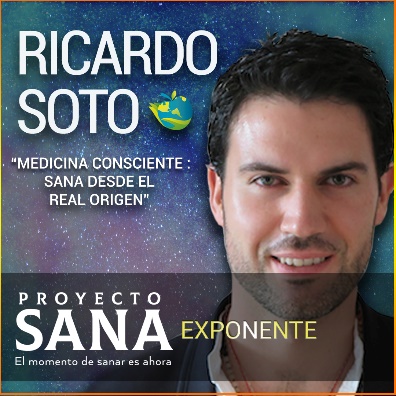 






HASHTAGS :

#AlimentaciónSaludable #Superfood #Alimentosnaturales#saludNatural #Sana #ElMomentodeSanaresAhora #ProyectoSana #AlimentaciónSaludable #bajardepeso #vidasana #nutricionnatural#saludNatural #Sana #ElMomentodeSanaresAhora #ProyectoSana #AlimentaciónSaludable #bajardepeso #vidasana #nutricionnatural#bienestar #habitossaludables #productosnaturales #saludyvida

FRASES PROMOCIONALES :

Hemos reunido a 42 expertos del mundo de la Salud Natural quienes te enseñaran de forma fácil y practica como mejorar tu calidad de vida!

Hemos encontrado a los mejores expertos en Salud Natural del mundo, Y los reunimos. en un evento Virtual. En 5 días nos contaran las técnicas para Sanar de forma Natural.
Mas de 40 expertos del mundo de la Nutrición Natural, Médicos,Terapeutas, Psicólogos, Chef. Entrenadores deportivos, Coaches, te enseñaran las claves para que logres tus objetivos.
Un congreso virtual único, descubrirás las mejores técnicas para Alimentarte de forma Natural,  enseñanza de grandes maestros de la Salud Natural de forma fácil.

42 de los mejores expertos del Mundo te contarán en 5 días sus técnicas para Sanar de forma Natural y vivir plenamente

Hemos encontrado a los mejores expertos en Salud Natural del mundo, Y los reunimos. en un evento Virtual maravilloso y Gratuito!

Hemos reunido a 42 expertos del mundo de la Salud Natural quienes te enseñaran de forma fácil y practica como mejorar tu calidad de vida!

Mas de 40 expertos del mundo de la Nutrición Natural, Médicos, Psicólogos, Chef. Coaches etc., te enseñaran las claves para vivir mejor!

Un congreso virtual único, descubrirás las mejores técnicas para Alimentarte de forma Natural,  enseñanza de grandes maestros.

FRASES ENFOCADAS EN BAJAR DE PESO¿Es posible Bajar de peso de forma Natural y no volver a recuperarlo? ¿Es posible aumentar mi energía y mejorar mi salud con los alimentos?

¿Sabes que el problema está en lo que comes, pero aun no sabes cual es la forma correcta? Llego el momento de encontrar las respuestas!Lo que comes y lo que sientes te definen. Aprende los secretos de los mejores expertos del Mundo de la Salud Natural y encuentra el camino

Únete al evento más esperado de Salud Natural, donde hemos reunido a los mejores expertos del mundo que te enseñarán como mejorar tu vida!


Que el alimento sea tu medicina y la medicina sea tu alimento. 42 expertos te contarán de forma Fácil y Practica como restaurar tu salud.






